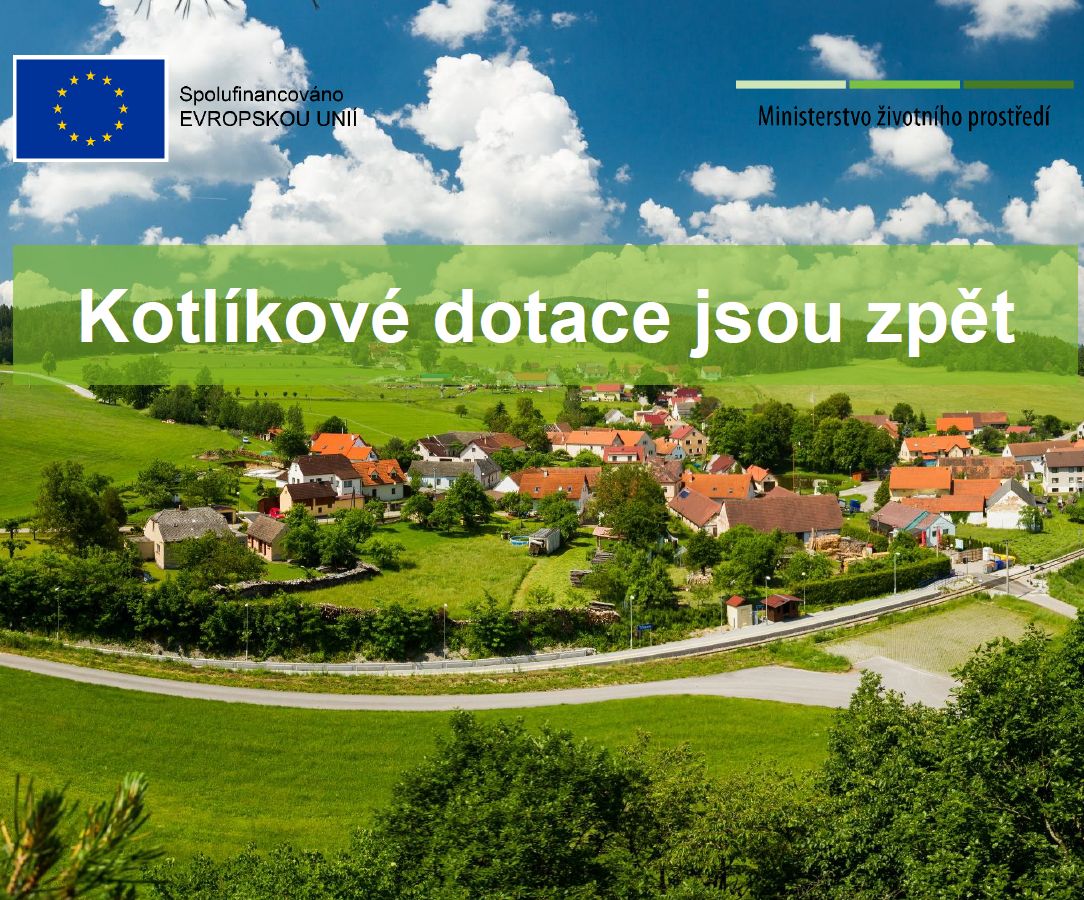 Odbor Regionálního rozvoje, grantů a dotací Krajského úřaduKrálovéhradeckého kraje připravuje podklady k vyhlášení nové výzvy na kotlíkové dotace, která bude vyhlášena začátkem roku 2022. Tato výzva bude pro zájemce o kotlíkovou dotaci, kteří splní nové podmínky určené pro programové období 2021+.Nově je plánována podpora žadatelům paušální částkou na jednotlivé typy zdrojů vytápění, které budou schopny pokrýt až 95 % nákladů na průměrný zdroj.Zvolený způsob financování bude maximálně vstřícný vůči nízkopříjmovým žadatelům.Podpora výměny starých kotlů bude opět zaměřena pro kotle na pevná paliva s ručním přikládánímnesplňujících limity 3. nebo vyšší emisní třídy. Nové pořizované zdroje budou tepelná čerpadla, kotlena biomasu s automatickým nebo manuálním přikládáním a plynové kondenzační kotle.Vlastníci určených typů nemovitostí budou mít možnost požádat o dotaci na výměnu nevyhovujícíhozdroje vytápění pouze do konce srpna 2022. Od září 2022 by kotle nesplňující minimálně III. emisnítřídu neměly být vůbec používány, nebudou tedy již přijímány ani žádosti o dotaci na jejich výměnu!Podrobnější informace mohou zájemci o dotaci získat na webových stránkách kraje v sekci Kotlíkovédotace https://www.kr-kralovehradecky.cz/scripts/detail.php?pgid=189. Video s informacemi je ke shlédnutí zde Kotlíkové dotace 2022+ - YouTube, nezávazný dotazník k vyplnění, včetně návodu k jeho vyplnění https://youtu.be/is99bBS6VoQ.Veškeré, zatím dostupné informace lze získat také na infolince 722 960 675, v provozní dobu v 8-16hod nebo na e-mailu: kotlikovedotace@kr-kralovehradecky.cz.